Navigating Systems Skills Video Companion Guide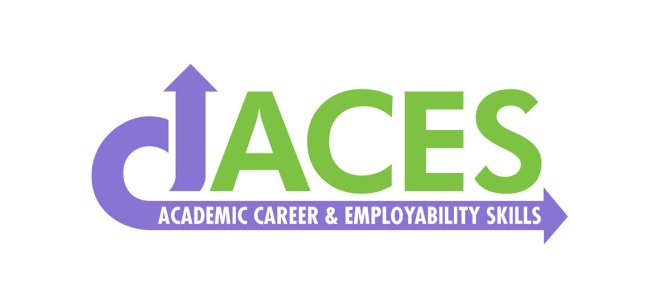 http://atlasabe.org/resources/aces/navigating-systemsVideo Length = 24 minutes1. For each stage of the lesson, make notes regarding the navigating systems skills you observe from the first column. 2. How are you currently integrating navigating systems skills into your lessons/curriculum? Do you currently have any routines, norms or learning task formats that support the development of navigating systems skills?3. After watching the navigating systems skills video, how are you inspired to enhance the integration of navigating systems skills into your lessons/curriculum? 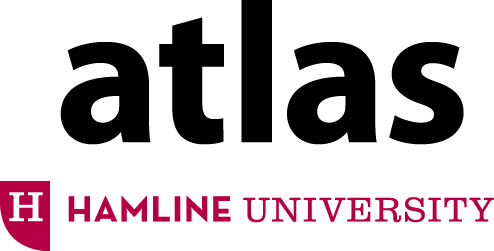 Navigating Systems Video created by Heather Turngren, 2015TIF SkillsNavigating Systems CategoryWarm up(0:16)Introduction(10:23)Guided(13:27)Independent(19:13)Extension(22:35)SWBAT seek information or assistance appropriately from others in order to successfully navigate specific systems.SWBAT identify and comply with rules, policies and performance expectations within institutions and organizational structures.SWBAT identify and follow norms of an organizational structure.